CURRICULUM VITAE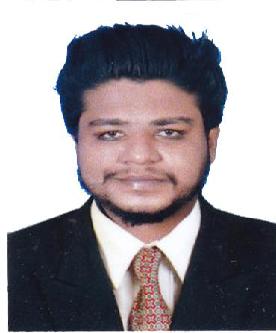 Click here to buy CV Contact:http://www.gulfjobseeker.com/employer/cvdatabaseservice.php ASKARDubai , U.A.E :Whatsapp No.: +971 50 475 3686Email : askar-399717@2freemail.com Post Applied: FOR SALESCareer ObjectiveI am seeking for company where my education and experience can not only improve status of the company but also automate the working process to the best possible one and best of my carrier to do the best in my knowledge for the better of the company to improve towards higher Prosperity.Carrier Profile:Worked as “ MARKETTING SALES ” in a MOBILE TRADING COMPANY in INDIA For the period of 02 YearsAlso Worked as “SALES ” with KULABA SUPERMARKET , MUMBAI-INDIA Job ProfileStrong analytical reporting abilities as well leadership qualities and term in SalesHard working in any levelSelf motivated and innovative team player with ability to work under minimum supervision and communication skillsGood Communication SkillsTop Confidence LevelQuick at Deliver the works to the customerAbility to work under pressure without been stressedStrong enthusiasm for the job; highly motivated with great ability to work harmoniously in a teamConfidence in Product  Growth Capability Not Only customers But also Companies ProductDistributing all range of company product effective as per organization guidelinesAchieve the target and effective time keepingIncreasing the business to maximum with given resourceAttending to any emergency when called uponResolve client complain and focus customer satisfactionIdentifies and generates leads through networking, cold-calling and marketing, converting into key accountsEmphasizes product features based on customers' needs and up-sell/cross-sell IT products/servicesManages the sales cycle from inception to executionManages high-profile corporate accountsFull ownership of P&L to achieve revenue growth and gross profit streamCoordinates and leads service review meetings to ensure customer satisfaction and SLAs are being metConducts bid analysis and deal execution, ensuring to buy, sell and renegotiate/renew contracts at best pricesWrites formal responses to RFQ/RFPsUses CRM and ERP systems to record dataKey role in developing the team: conducting appraisals, one-to-ones, training and mentoringEducational Qualification :B.com From Mangalore University (2018)Computer Skills :Office ManagementBasic Skills Strength:Can Perform duty with confident and responsibilityCommunicate With Customer frequency and Pleasant MannerCourageous and ability performerInterests :Playing Cricket , FootballTake Part in Social ActivityI hope that above mentioned particulars will meet yours requirements and if you have given a chance to serve you. I assure you that I can do my best duties interest in the company & the entire satisfaction of my superiors.ASKARPersonal information :Date of Birth:4th June 1995Sex:MaleNationality:Indian (Kerala)Visa Status:Under VisitMarital Status:SingleLanguage Skill:English , Malayalam & Hindi